Publicado en Madrid el 27/03/2020 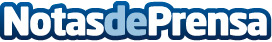 'La vagina mecánica de Dios', de Daniel Polunin es una obra rompedora de poesía, relatos y dramaturgiaEl escritor malagueño transgrede y le da una nueva forma a la literatura en su primera obra publicadaDatos de contacto:Editorial TregolamServicios editoriales919 393 317Nota de prensa publicada en: https://www.notasdeprensa.es/la-vagina-mecanica-de-dios-de-daniel-polunin Categorias: Nacional Literatura http://www.notasdeprensa.es